САНКТ-ПЕТЕРБУРГСКИЙ ПОЛИТЕХНИЧЕСКИЙ УНИВЕРСИТЕТ ПЕТРА  ВЕЛИКОГООтчет по лабораторной работе №1«Решение одномерной нестационарной задачи теплопроводности с использованием разностной схемы»Выполнила:студентка 3-го курсакафедры «Теоретическая механика»Сизова Е.А.Проверил:Ле-Захаров С.А.Санкт-Петербург, .СОДЕРЖАНИЕПостановка задачи ………………………………………………………………………3Выполнение расчетов в MATLAB….…………………………………………………..4Результаты………………………………………………………………………………. 5Выводы…………………………………………………………………………………...6ПОСТАНОВКА ЗАДАЧИРешить одномерное стационарное уравнение теплопроводности однородногостержня с помощью расчетной схемы.Дан однородный стержень длиной l = . Начальные условия: T(x ≤ ½) = 1° K; T(x > ½) = T(0) = 0° K.Граничные условия: T(x = 0) = 1° K; T(x = l) = 0° K. Необходимо в любой среде программирования реализовать следующую интегральную схему (Рисунок 1) c 10 разбиениями по x и любым количеством разбиений по t: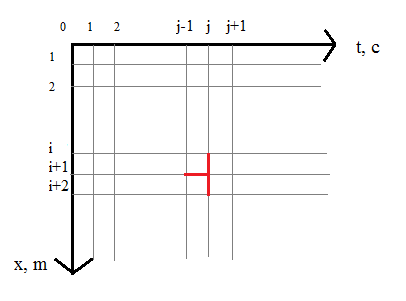 	Рис.1. Интегральная схемаУравнение теплопроводности имеет вид:     (1)Тогда разностная схема (2) получена подстановкой в уравнение (1) расчетную схему из рис.1 :,  (2)  гдеK – коэффициент теплопроводности;Δx – шаг интегрирования по расстоянию;Δt – шаг интегрирования по времени;- температура j-той точки в шаг по времени i.ВЫПОЛНЕНИЕ РАСЧЕТОВ В MATLABРеализация расчетной схемы на языке MATLAB можно увидеть в Коде 1.                  (3)Формула (3) получена из формулы (2), слева неизвестная часть, правая часть  известна из граничных и начальных условий.function T = scheme10()format short; format compactn = input(' Enter the number of points: ');   %ввод количества рассматриваемых точекdt = input(' Enter the step time integration: ');  %ввод шага интегрирования по времениt = input(' Enter the number of step time integration: ');  %ввод количества шагов по времениkappa = input(' Enter kappa: ');            %ввод постояннойl = 1;mid = round(n/2);                          %вспомогательное число для разбиения пополамdx = l/(n-1);                              %шаг интегрирования по расстояниюT=zeros(n,t);                              %матрица температуры в зависимости от координаты и времениT0 = 1;                                    %температура на верхней границе и в нач. момент времениT1 = 0;                                    %температура на нижней границе и в нач. момент времениfor j=1:mid    T(j,1)=T0;                             %задание начальных условий на первой половинеend;for j=(mid+1):n    T(j,1) = T1;                           %задание начальных условия на второй половинеend;for i=2:t    T(1,i) = T0;                           %задание граничного условия    T(n,i) = T1;                            end;A = zeros(n-2,n-2);         %вспомогательная матрица a = dt*kappa ; b = -2*a ; c = a - dx*dx ;d = -dx*dx ;f = zeros(n-2,1);for i = 1:n-2               %вспомогательные вычисления     A(i,i)= b ;    if( i < n-2 )        A(i,i+1) = c ;    end    if( i>1)        A(i,i-1) = a ;    endendfor j = 2 : t    for i = 1 : n-2          f(i) = d*T(i+1,j-1 ) ;    end     f(1) = f(1) -a*T(1,j);    f(n-2) = f(n-2) - c*T(n,j);    %disp(f);    X = A\f ;     %disp(X);    for i=1:n-2        T(i+1,j) = X(i);    endendxx = linspace(0, 1, n ) ;plot(xx, T(:,2),xx,T(:,16) )  disp(T(:,11))   ;  endКод 1. Реализация задачи в MATLAB.РЕЗУЛЬТАТЫВычисления будем проводить  при 10 точках разбиения, при шаге интегрирования по времени в 0.1 секунду и при количестве  шагов равным 20. Ожидаемый результат: линейное распределение.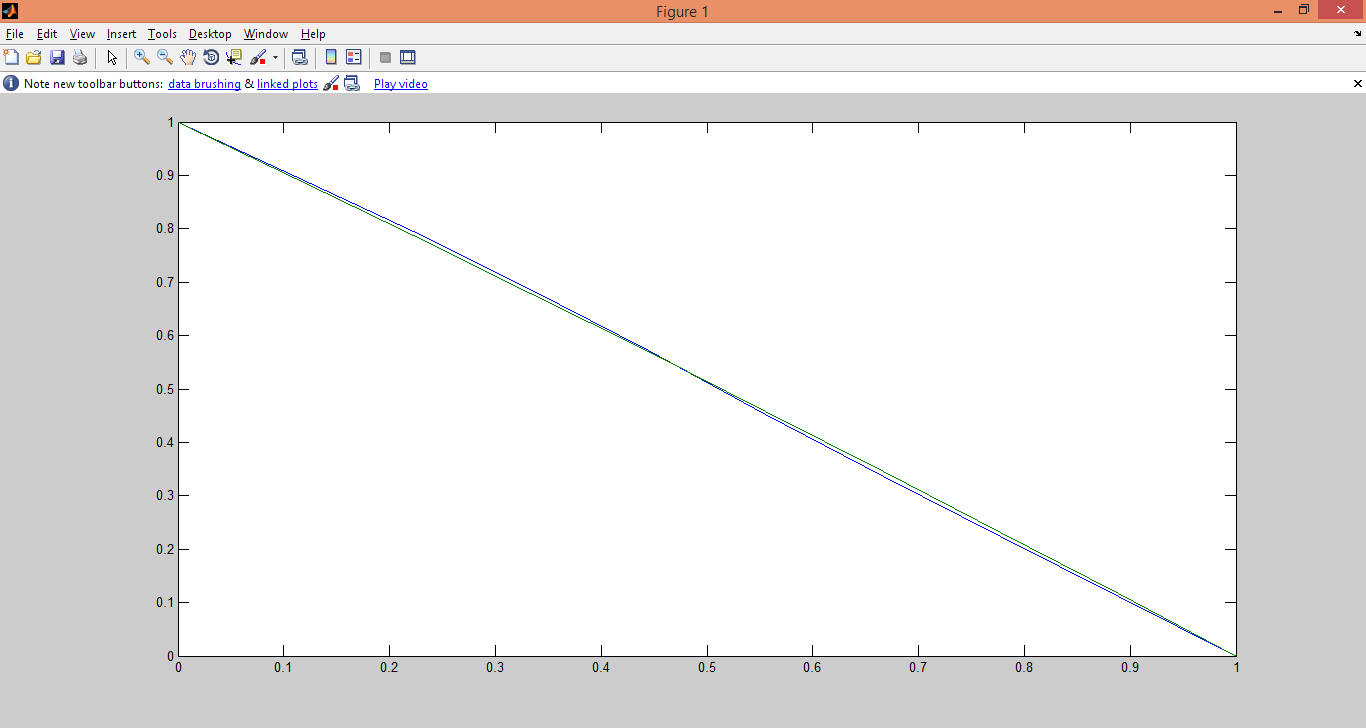 Рис.2. График зависимости температуры от координаты на второй и шестнадцатой итерациях.(2- зеленая, 16 – синяя)На рисунке 2 видно, что со временем зависимость температуры от времени становится линейной, что совпадает с желаемым результатом.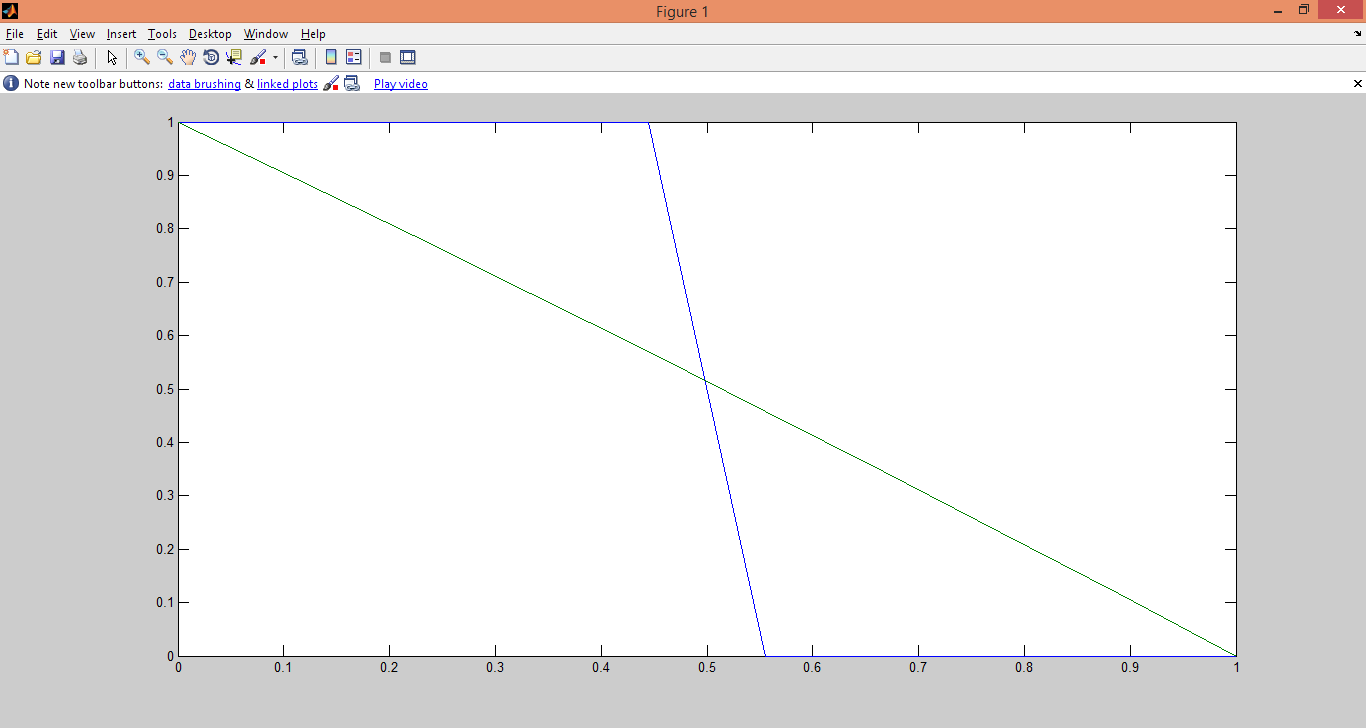 Рис.3 График зависимости температуры от координаты на первой и шестнадцатой итерациях.(1 – зеленая, 16 – синяя)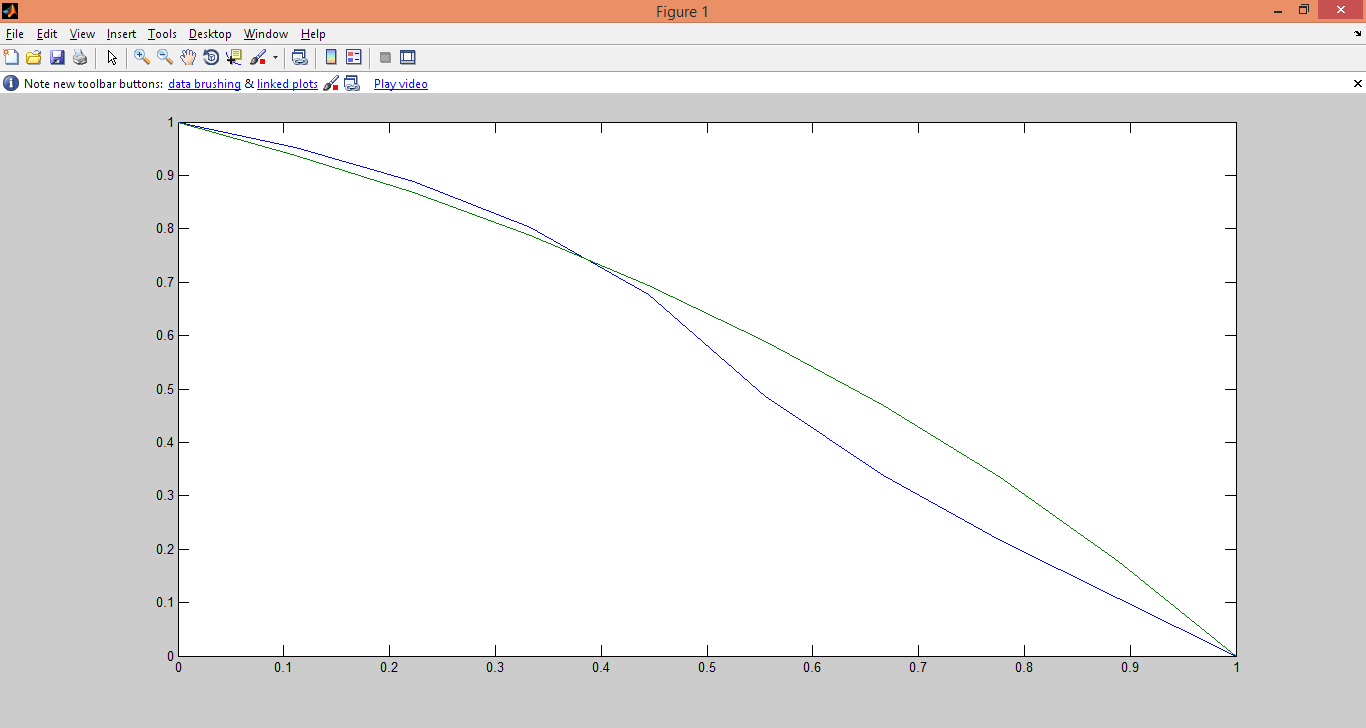 Рис.4 График зависимости температуры от координаты на третьей и одиннадцатой итерациях(3 – зеленая, 11 – синяя)Таблица 1. Зависимость температуры от координаты на второй ишестнадцатой итерациях.ВЫВОДЫЗаданная разностная схема с учетом начальных и граничных условий была успешно реализована на языке программирования  MATLAB  в одноименном пакете прикладных программ для любого числа разбиений по длине и по времени. На основе проделанного эксперимента было получено, что система приходит к линейному распределению.№ точки2 итерация16 итерация1 1120.95150.938130.88930.867440.80270.786850.67620.694860.48620.589870.33790.470180.21640.333690.10820.17781000